.STEP TOUCH, STEP BACK TOGETHER, ¼ SWAY HOLD, SWAY HOLDSTEP RIGHT TO RIGHT, LEFT BEHIND, STEP RIGHT ACROSS ¼ TURN RIGHT, ½ TURN RIGHT FORWARD LEFT, RIGHT HOLDSTEP TOUCH, STEP BACK TOGETHER, ¼ SWAY HOLD, SWAY HOLDSTEP RIGHT TO RIGHT LEFT BEHIND, STEP RIGHT ACROSS ¼ TURN RIGHT, ¼ TURN RIGHT FORWARD LEFT, RIGHT HOLDROCK RETURN, STEP BACK TOGETHER, ROCK BACK HOLD, ROCK FORWARD HOLD& ROCK RIGHT HOLD, ROCK LEFT, STEP TOGETHER, ROCK LEFT RIGHT TOUCH HOLDFULL TURN LEFT STEPPING LEFT, RIGHT, LEFT, TOUCH BESIDE, SWAY RIGHT HOLD, SWAY LEFT TOUCHFULL TURN RIGHT STEPPING RIGHT, LEFT, RIGHT, TOUCH, STEP ¼ TURN TOGETHER, STEP BACK, TOGETHERSTEP HOLD, STEP HOLD, STEP PIVOT ½, STEP HOLDSTEP FORWARD INTO ½ LOCK STEP, STEP BACK ½ TURN LEFT, STEP PIVOT ½, STEP FORWARD HOLDREPEATTAGAt the end of wall 2RESTARTOn wall 4, step right beside left on count 72 and then restart the dance from the beginningRestart on wall 5, after count 36 (facing the side wall)FINISHThe dance finishes on count 17. Face the front on count 16 then a big step slide to the rightIf Ever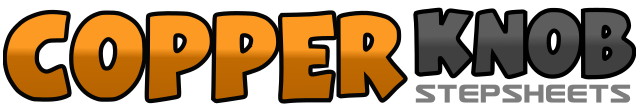 .......Count:80Wall:2Level:Intermediate.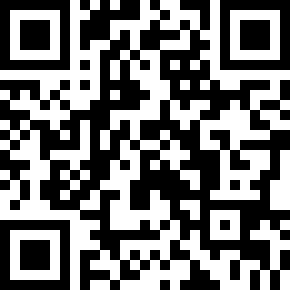 Choreographer:Jan Wyllie (AUS)Jan Wyllie (AUS)Jan Wyllie (AUS)Jan Wyllie (AUS)Jan Wyllie (AUS).Music:If I Ever Fall In Love Again (Duet With Anne Murray) - Kenny RogersIf I Ever Fall In Love Again (Duet With Anne Murray) - Kenny RogersIf I Ever Fall In Love Again (Duet With Anne Murray) - Kenny RogersIf I Ever Fall In Love Again (Duet With Anne Murray) - Kenny RogersIf I Ever Fall In Love Again (Duet With Anne Murray) - Kenny Rogers........1-2-3-4Big step forward on left, touch right behind left, step back on right, step left beside right5-6Making ¼ turn right step right to right side swaying hips to right, hold7-8Stepping left to left sway hips to left, hold9-10-11-12Step/return weight to right, step left behind right, step right across left, making ¼ right step back on left13-14-15-16Making ½ right back over right shoulder step right forward, step left beside right, step right forward, hold17-18-19-20Big step forward on left, touch right behind left, step back on right, step left beside right21-22Making ¼ turn right step right to right side swaying hips to right, hold23-24Stepping left to left sway hips to left, hold25-26-27-28Step/return weight to right, step left behind right, step right across left, making ¼ right step back on left29-30-31-32Making ¼ right step right to right side, step left beside right, step right forward, hold33-34-35-36Rock/step forward on left, rock back on right, step back on left, step right beside left37-38-39-40Rock/step back on left, hold, rock forward on right, hold&41-42-43-44Step left beside right, rock/step right to right, hold, rock/return weight to left, step right beside left45-46-47-48Rock/step left to left, rock/return weight to right, touch left beside right, hold49-50-51-52Making a full turn to the left step left, right, left, touch right beside left53-54-55-56Rock/step right to right swaying hips right, hold, step/sway weight to left, touch right beside left57-58-59-60Making a full turn to the right step right, left, right, touch left beside right61-62-63-64Making ¼ left step forward on left, step right beside left, step back on left, step right beside left65-66-67-68Step forward on left, hold, step forward on right, hold69-70-71-72Step forward on left, pivot ½ right transferring weight to right, step forward on left, hold73-74-Step forward on right making ½ turn left (becomes a backward step), lock/step left over right75-76Step back on right, making ½ left step forward on left77-78-79-80Step forward on right, pivot ½ left transferring weight to left, step forward on right, hold1-2-3-4Step forward on left, step right beside left, step back on left, hold (forward coaster)5-6-7-8Step back on right, step left beside right, step forward on right, hold (backward coaster)